الجمهورية الجزائرية الديمقراطية الشعبيةوزارة التعليم العالي و البحث العلمي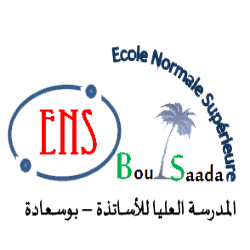 المدرسة العليا للأساتذة الفريق أحمد ڤايد صالح - بوسعادةنيابة المديرية للتعليم و الشهادات و التكوين المتواصلمصلحة التعليم و التربصات والتقييم RAPPORT DE STAGE DE FIN D’ETUDESannée univ 2023/2024Plan de rédaction du rapport:IntroductionPrésentation de l’établissement et des conditions du déroulement du stageOrganisation et déroulement  du stage (les différentes phases du stage)Phase d’observation.Phase de formation intégréePhase du stage bloquéGrille d’observation des activités en classe (vous la trouverez dans les annexes en bas)Fiches des leçons et des activités que vous avez assurées (vous la trouverez dans les annexes en bas)Les enseignements que vous avez pu tirer et retenir de ce stage.Les contraintes et les difficultés rencontrées.Perspectives et propositions pour les stages à venir.Conclusion.AnnexesGrille d’observation des activités en classeMotivation et animation en classeComment procède le maître/ professeur d’application pour éveiller l’intérêt des apprenants avant d’entamer le sujet de la leçon ?……………………………………………………………………………………………………………………………………………………………………………………………………………………………………………………………………………………………………………………………………………………………………………………………………………………………………………………………………………………………………………………………………………………………………………………………Quelles méthodes utilise t’il pour introduire ses leçons ?……………………………………………………………………………………………………………………………………………………………………………………………………………………………………………………………………………………………………………………………………………………………………………………………………………………………………………………………………………………………………………………………………………………………………………………………Comment anime t’il la classe et insuffler aux apprenants l’esprit du travail en suscitant leur participation ?……………………………………………………………………………………………………………………………………………………………………………………………………………………………………………………………………………………………………………………………………………………………………………………………………………………………………………………………………………………………………………………………………………………………………………………………Comment pousse t’il les apprenants à s’interroger entre eux, à répondre et à évaluer les réponses sans son intervention . ?……………………………………………………………………………………………………………………………………………………………………………………………………………………………………………………………………………………………………………………………………………………………………………………………………………………………………………………………………………………………………………………………………………………………………………………………Comment récompense-t-il les apprenants ?……………………………………………………………………………………………………………………………………………………………………………………………………………………………………………………………………………………………………………………………………………………………………………………………………………………………………………………………………………………………………………………………………………………………………………………………Comment investit-il les idées et les réponses constructives des apprenants ?……………………………………………………………………………………………………………………………………………………………………………………………………………………………………………………………………………………………………………………………………………………………………………………………………………………………………………………………………………………………………………………………………………………………………………………………Comment remédie t’il les situations négatives ?……………………………………………………………………………………………………………………………………………………………………………………………………………………………………………………………………………………………………………………………………………………………………………………………………………………………………………………………………………………………………………………………………………………………………………………………Présentation de la leçonComment procède t’il pour passer d’un exemple simple à un exemple complexe?……………………………………………………………………………………………………………………………………………………………………………………………………………………………………………………………………………………………………………………………………………………………………………………………………………………………………………………………………………………………………………………………………………………………………………………………Comment incite t’il les apprenants à la proposition d’exemples enrichissants?……………………………………………………………………………………………………………………………………………………………………………………………………………………………………………………………………………………………………………………………………………………………………………………………………………………………………………………………………………………………………………………………………………………………………………………………Comment renforce t’il la leçon par diverses applications?……………………………………………………………………………………………………………………………………………………………………………………………………………………………………………………………………………………………………………………………………………………………………………………………………………………………………………………………………………………………………………………………………………………………………………………………Comment exploite t’il les moyens didactiques?……………………………………………………………………………………………………………………………………………………………………………………………………………………………………………………………………………………………………………………………………………………………………………………………………………………………………………………………………………………………………………………………………………………………………………………………Comment incite t’il les apprenants à l’exploitation des ces moyens?……………………………………………………………………………………………………………………………………………………………………………………………………………………………………………………………………………………………………………………………………………………………………………………………………………………………………………………………………………………………………………………………………………………………………………………………Comment arrive t’il à gérer le temps lors du déroulement de la leçon?……………………………………………………………………………………………………………………………………………………………………………………………………………………………………………………………………………………………………………………………………………………………………………………………………………………………………………………………………………………………………………………………………………………………………………………………Quelles sont les méthodes suivies par le maître/ professeur d’application pour présenter ses leçons?……………………………………………………………………………………………………………………………………………………………………………………………………………………………………………………………………………………………………………………………………………………………………………………………………………………………………………………………………………………………………………………………………………………………………………………………Evaluation de l'opération de l'apprentissage Donnez des exemples de questions suggestives que le maître/ professeur d’application propose pour aider les apprenants.……………………………………………………………………………………………………………………………………………………………………………………………………………………………………………………………………………………………………………………………………………………………………………………………………………………………………………………………………………………………………………………………………………………………………………………………Comment procède t’il pour poser la reformulation de la question à d’autres apprenants?……………………………………………………………………………………………………………………………………………………………………………………………………………………………………………………………………………………………………………………………………………………………………………………………………………………………………………………………………………………………………………………………………………………………………………………………Pose t’il des questions qui nécessitent des réponses individuelles ?Précisez……………………………………………………………………………………………………………………………………………………………………………………………………………………………………………………………………………………………………………………………………………………………………………………………………………………………………………………………………………………………………………………………………………………………………………………………Que fait- il face à des réponses incomplètes ou insuffisantes?……………………………………………………………………………………………………………………………………………………………………………………………………………………………………………………………………………………………………………………………………………………………………………………………………………………………………………………………………………………………………………………………………………………………………………………………Que fait- il face à des réponses fausses?……………………………………………………………………………………………………………………………………………………………………………………………………………………………………………………………………………………………………………………………………………………………………………………………………………………………………………………………………………………………………………………………………………………………………………………………Comment procède t’il pour utiliser les contributions des apprenants?……………………………………………………………………………………………………………………………………………………………………………………………………………………………………………………………………………………………………………………………………………………………………………………………………………………………………………………………………………………………………………………………………………………………………………………………Comment suit-il et contrôle t’il l’assimilation des apprenants?……………………………………………………………………………………………………………………………………………………………………………………………………………………………………………………………………………………………………………………………………………………………………………………………………………………………………………………………………………………………………………………………………………………………………………………………Comment fait-il la synthèse de la leçon ou d’un chapitre de celle-ci?……………………………………………………………………………………………………………………………………………………………………………………………………………………………………………………………………………………………………………………………………………………………………………………………………………………………………………………………………………………………………………………………………………………………………………………………Comment évalue t’il avec précision les connaissances acquises par les apprenants?……………………………………………………………………………………………………………………………………………………………………………………………………………………………………………………………………………………………………………………………………………………………………………………………………………………………………………………………………………………………………………………………………………………………………………………………Leçons et activités réalisésNB : Noter également les remarques et observations de l’enseignant d’application et du tuteur (lorsqu’il est présent) lors des séances d’évaluation.Niveau :Date :Projet :Séquence :Activité :Activité :Support :Support :Compétence visée et objectifs de la leçon :Compétence visée et objectifs de la leçon :Compétence visée et objectifs de la leçon :Compétence visée et objectifs de la leçon :PhasesPlan de la leçon ou activitéPlan de la leçon ou activitéPlan de la leçon ou activitéPlan de la leçon ou activitéTemps prévu1-Préparation ou mise en situation2-Réalisation : contenu et activités3- Intégration (objectivation)EvaluationIndiquer comment évaluer l’atteinte des objectifs identifiés pour cette leçonIndiquer comment évaluer l’atteinte des objectifs identifiés pour cette leçonIndiquer comment évaluer l’atteinte des objectifs identifiés pour cette leçonIndiquer comment évaluer l’atteinte des objectifs identifiés pour cette leçonIndiquer comment évaluer l’atteinte des objectifs identifiés pour cette leçonMatériel requisBibliographie ou autres matériels didactiquesBibliographie ou autres matériels didactiquesBibliographie ou autres matériels didactiquesBibliographie ou autres matériels didactiquesBibliographie ou autres matériels didactiquesDéroulement de la leçonRemarques et observationsNB : Problèmes rencontrés durant la leçon :--